February 19, 2021Docketing DivisionPublic Utilities Commission of Ohio180 East Broad StreetColumbus, OH  43215RE:  In the Matter of the Application of Columbia Gas of Ohio, Inc. for Authority to Abandon Service in Case No. 18-1664-GA-ABNDear Docketing Division:Enclosed please find the Staff’s Review and Recommendations in regard to the application filed by Columbia Gas of Ohio, Inc. seeking authority to abandon service to three premises in Case No. 18-1664-GA-ABN.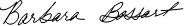 Barbara Bossart		Chief, Reliability and Service Analysis DivisionService Monitoring and Enforcement DepartmentPublic Utilities Commission of OhioColumbia Gas of Ohio, Inc.Case No. 18-1664-GA-ABNSUMMARYOn November 8, 2018, Columbia Gas of Ohio, Inc. (Columbia) filed an application seeking to abandon service to three premises in Kingston, Ohio.  These premises are served through a direct tap on Columbia Gas Transmission, LLC’s (Columbia Transmission) Line C, which is a high pressure, interstate transmission pipeline.  Columbia Transmission informed Columbia that a portion of Line C has been abandoned and replaced with a four-inch coated steel pipeline.  This replacement prompted Columbia Transmission to abandon the taps on the new line.  Columbia has determined that it is not economically feasible to maintain natural gas service to the tap customers by extending Columbia’s distribution system to serve the three premises in question.The affected property owners have agreed to a disconnection and abandonment of service, and have been compensated to convert to an alternative fuel source.STAFF REVIEWStaff has reviewed the application filed in the above case and finds it to be reasonable and in the public interest.STAFF RECOMMENDATIONStaff finds that the application filed by Columbia is reasonable and should be approved.